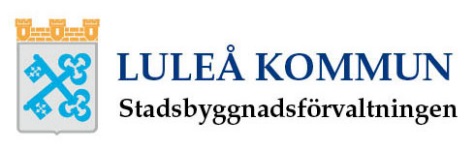 FLÄKTDATAFLÄKTDATAProjektnamnObjektsnummerDatumBeställare/ByggherreBeställare/ByggherreBeställare/ByggherreBeteckningFabrikat och typMärkeffektPlaceringNoteringar